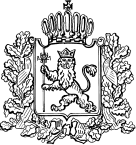 ДЕПАРТАМЕНТ СОЦИАЛЬНОЙ ЗАЩИТЫ НАСЕЛЕНИЯАДМИНИСТРАЦИИ ВЛАДИМИРСКОЙ ОБЛАСТИПОСТАНОВЛЕНИЕ 04.05.2018                                                                                                              № 5В соответствии с Федеральным законом от 26.12.2008 № 294-ФЗ «О защите прав юридических лиц и индивидуальных предпринимателей при осуществлении государственного контроля (надзора) и муниципального контроля» п о с т а н о в л я ю: Внести изменение в приложение к постановлению департамента социальной защиты населения администрации области от 29.12.2015 №16 «Об утверждении административного регламента исполнения департаментом социальной защиты населения администрации Владимирской области государственной функции по осуществлению регионального контроля (надзора) в сфере социального обслуживания на территории Владимирской области», изложив абзац 2 подпункта 3.3.1. пункта 3.3. раздела III   «Состав, последовательность и сроки выполнения административных процедур (действий), требования к порядку их выполнения» в следующей редакции:«Ответственными за выполнение отдельных административных действий, входящих в состав административной процедуры, являются  следующие должностные лица департамента социальной защиты населения администрации области:  начальник отдела контроля и надзора в сфере социального обслуживания;главный специалист-эксперт отдела  контроля и надзора в сфере социального обслуживания;ведущий специалист-эксперт отдела  контроля и надзора в сфере социального обслуживания.».Внести изменение в приложение к постановлению департамента социальной защиты населения администрации области от 18.10.2017 №10 «Об утверждении административного регламента исполнения департаментом социальной защиты населения администрации Владимирской области государственной функции по осуществлению регионального государственного контроля (надзора) за обеспечением доступности для инвалидов объектов социальной, инженерной и транспортной инфраструктур и предоставляемых услуг в сфере социального обслуживания», изложив абзац 2 подпункта 3.4.1  пункта 3.4. раздела III «Состав, последовательность и сроки выполнения административных процедур (действий), требования к порядку их выполнения» в следующей редакции:«Ответственными за выполнение отдельных административных действий, входящих в состав административной процедуры, являются  следующие должностные  лица департамента социальной защиты населения администрации области:  начальник отдела  контроля и надзора в сфере социального обслуживания; главный специалист-эксперт отдела  контроля и надзора в сфере социального обслуживания; ведущий специалист-эксперт отдела  контроля и надзора в сфере социального обслуживания.».       3. Контроль за исполнением настоящего постановления возложить на заместителей директора департамента по курируемым направлениям деятельности.4. Настоящее постановление вступает в силу со дня его подписания и  подлежит официальному опубликованию.Директор департамента		         	                   Л.Е. Кукушкина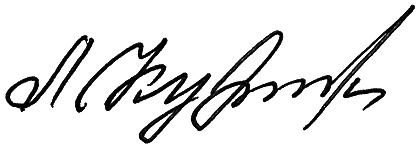 О внесении изменений в отдельные постановления департаментасоциальной защиты населенияадминистрации области 